Fotballfritidsordning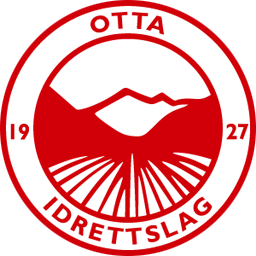 Otta IL vil tilby fotballfritidsordning (FFO) for skoleåret 2019/2020. Tilbudet vil i gå til alle gutter og jenter født i 2010, 2011, 2012 og 2013.Tilbudet skal legge vekt på fysisk aktivitet og har som mål å inkludere alle i et utviklingsorientert og godt miljø.  Mål:  		- Å skape et godt og trygt læringsmiljømiljø.- Fokus på mestring og trivsel for alle. - Å utvikle barna sine ferdigheter med og uten ball. - Å legge vekt på allsidig og lystbetont aktivitet. - Å sette fokus på gode holdninger og verdier.  Fotballaktiviteten vil stå i sentrum på FFO. Samtidig vil vi ha fokus på utvikling av de motoriske egenskapene som balanse og koordinasjon gjennom lystbetont aktivitet.FFO vil foregå fra 13.30 – 15.45. Barna vil alle dager bli hentet på Nyhusom og fulgt over til Øya stadion.Vi bruker klubbhuset til å skifte og spise før vi begynner treningen. Alle må ha med ekstra mat og drikke.  Fotballaktiviteten avsluttes 15.30 og alle må bli hentet senest 15.45.Aktiviteten på FFO vil så lenge temperatur og baneforhold tilsier det foregå utendørs, er ikke det mulig vil vi benytte gamle kulturhuset eller Ottahallen. I vintermånedene vil aktiviteten foregå i gamle kulturhuset.Tilbudet blir fordelt slik:Mandager: jenter født i 2010-2013 og gutter 2011 og 2010Torsdager: gutter født i 2011-2010 og jenter 2010 og 2011Fredager: gutter født i 2012 og 2013   FFO vil følge skoleåret, det blir ikke FFO tilbud i ferier og på helligdager.Instruktører blir Roger Øyjordet og Martin Leirflaten.Pris 1 dag: 280 kr pr. mnd Pris 2 dager 500.pr mnd.Påmelding via Otta IL sin hjemmeside.Påmeldingsfrist: 1. juli. I påmeldingen må det være navn på spiller, fødselsdato og navn på foresatt.Påmeldingen er bindende, avmelding må være skriftlig og det er 1mnd. oppsigelsestid.MvhOtta IL v/ Sjur AF LonbakkenFFO ansvarlig